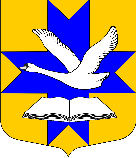 Администрация муниципального образованияБольшеколпанское сельское поселениеГатчинского муниципального районаЛенинградской областиПОСТАНОВЛЕНИЕот «09» июля 2020 г.                                                                            № 213Об образовании Комиссии по проверке готовности жилищного фонда, объектов социальной сферы и инженерной инфраструктуры к устойчивому функционированию в осенне-зимний период 2020-2021 г.г          В целях проверки готовности жилищного фонда, объектов социальной сферы и инженерной инфраструктуры к устойчивому функционированию в осенне-зимний период 2020-2021г.г.на территории  муниципального образования Большеколпанское сельское поселение  Гатчинского муниципального района Ленинградской  области,   руководствуясь  Постановлением  Правительства Ленинградской области № 177 от 19.06.2008 « Об утверждении Правил подготовки и проведения  отопительного сезона в Ленинградской области» в целях координации деятельности органов  исполнительной власти, органов  местного самоуправления, организаций жилищно-коммунального и топливно-энергетического функционирования в период прохождения отопительного сезона, администрация Большеколпанского сельского поселения П О С Т А Н О В Л Я Е Т:     1. Утвердить Положение о комиссии по проверке готовности жилищного фонда, объектов социальной сферы и инженерной инфраструктуры к устойчивому функционированию в осенне-зимний период 2020-2021 г.г. на территории муниципального образования Большеколпанское сельское поселение  Гатчинского муниципального района Ленинградской области (Приложение 1).       2.Образовать и утвердить состав комиссии по проверке готовности жилищного фонда, объектов социальной сферы  и инженерной инфраструктуры  к устойчивому функционированию в осенне-зимний  период 2020-2021 гг. на территории муниципального образования Большеколпанское сельское поселение  Гатчинского муниципального района Ленинградской области (Приложение 2).        3. Поручить комиссии до 15.10.2020 года осуществить проверку готовности жилищного фонда, объектов социальной сферы и инженерной инфраструктуры  к устойчивому функционированию в  осенне-зимний период 2020-2021 г.г. на территории муниципального образования Большеколпанское сельское поселение  Гатчинского муниципального района Ленинградской области, информацию о которой представить главе администрации Большеколпанского сельского поселения.    4.  Настоящее постановление вступает в силу после его  опубликования в периодическом печатном издании поселения газете - «Большеколпанский  вестник» и подлежит размещению на официальном сайте администрации Большеколпанского сельского поселения  в информационно-телекоммуникационной сети «Интернет».И.о.главы администрации                                                          Шалаев С.А.Приложение 1к постановлению администрацииот «09» июля 2020 г.Положениео комиссии по проверке готовности жилищного фонда, объектов социальной сферы и инженерной инфраструктуры   к устойчивому  функционированию в осенне-зимний  период 2020-2021г.г. на территории муниципального образования Большеколпанское сельское поселение Гатчинского муниципального района Ленинградской области.1. Общие положения1.   Настоящее Положение о комиссии по проверке готовности жилищного фонда, объектов социальной сферы и инженерной инфраструктуры  к устойчивому функционированию в осенне -зимний  период  2020-2021 г.г. на территории  муниципального образования Большеколпанское сельское поселения Гатчинского муниципального  района, ( далее Положение) разработано в соответствии с  приказом  Государственного комитета  Российской Федерации по строительству и жилищно-коммунальному комплексу   от 06.09.2000 г. № 203, а также Правилами  и нормами технической эксплуатации  жилищного фонда, утвержденными  постановлением   Государственного комитета Российской Федерации  по строительству и жилищно-коммунальному комплексу  от 27.09.2003г.  № 170, Правилами подготовки и проведения отопительного сезона в Ленинградской области, утвержденными  Постановлением Правительства Ленинградской области № 177 от 19.06.2008 года и иными нормативными правовыми актами, регулирующими данный круг вопросов.   Вопросы неурегулированные настоящим  Положением, регулируются в соответствии  с действующим законодательством Российской Федерации.2.  Основной задачей комиссии по проверке готовности жилищного фонда, объектов  социальной сферы  и инженерной инфраструктуры  к устойчивому функционированию  в осенне-зимний  период 2020-2021 г.г.  на территории муниципального образования Большеколпанское сельское поселение  Гатчинского муниципального  района Ленинградской области (далее -комиссия)  является  осуществление  контроля  за ходом  подготовки и проведения отопительного сезона  на территории  муниципального образования Большеколпанское сельское поселение      Гатчинского муниципального  района Ленинградской области (далее -поселение)  предприятиями, организациями,  учреждениями, независимо от форм собственности, участвующих тепло-, водоснабжении населения, обслуживании жилищного фонда, объектов социальной сферы и инженерной инфраструктуры.3. В своей деятельности комиссия подчинена главе администрации   Большеколпанского сельского поселения.  4. Работа комиссии осуществляется на безвозмездной основе.5. В своей деятельности  комиссия руководствуется  Конституцией Российской  Федерации, федеральным  и областным законами, приказом Государственного комитета Российской Федерации   по строительству и жилищно-коммунального комплексу  от 06.09.2000г. № 203, Правилами и нормами технической  эксплуатации жилищного фонда, утвержденными постановлением Государственного  комитета Российской федерации от 27 сентября 2003 года № 170, Постановлением Правительства Ленинградской области  от 19 июня 2008 года №177" Об утверждении  правил подготовки и проведения отопительного сезона в Ленинградской  области.6. Состав комиссии. Председатель комиссии  Заместитель председателя  Члены комиссии:- специалист по ЖКХ -представитель ОГПН Гатчинского  района - по согласованию-депутат Совета депутатов Большеколпанского сельского поселения-представитель ООО "Управляющая компания ЖКХ №1"-по согласованию-представитель АО «Коммунальные системы Гатчинского района» -по согласованиюСостав комиссии утверждается постановлением   администрации Большеколпанского сельского  поселения.                                                 2. Функции комиссии. 1. Комиссия обеспечивает взаимодействие местной  администрации, организаций и предприятий в решении вопросов подготовки  жилищно-коммунального комплекса и объектов социально-культурного назначения к отопительному сезону и его проведению2. На своих заседаниях Комиссия рассматривает  вопросы по подготовке и проведению отопительного сезона.3. Комиссия  осуществляет с привлечением к работе должностных лиц  предприятий, организаций, учреждений независимо  от форм собственности, участвующих  в тепло-, водоснабжении населения. обслуживание жилищного фонда, объектов социальной  сферы  и инженерной инфраструктуры, проверку хода подготовки и готовности источников теплоснабжения, тепловых сетей .жилого фонда, в т.ч. ведомственного, предприятий и организаций к отопительному  сезону.4. Обеспечивает представление планов и отчетов по подготовке поселения к отопительному сезону в установленные сроки, оперативных данных по подключению зданий и источников теплоснабжения  в   администрацию Большеколпанского сельского поселения.3. Права1. Комиссия вправе:   - принимать решение по  вопросам подготовки  к отопительному сезону, обязательные  к исполнению  всеми организациями, независимо от их подчиненности, ведомственной  принадлежности и форм собственности; при этом, решения комиссии носят обязательный характер; -  запрашивать и получать сведения и оперативную информацию, необходимую для выполнения задач, возложенных на комиссии; -привлекать к проведению проверок представителей организации и предприятий ,независимо от их ведомственной принадлежности; - вызывать на заседания комиссии руководителей предприятий  и организаций, находящихся на территории  поселения и заслушивать их отчеты по рассматриваемым вопросам; -  при выявлении   комиссией нарушений в ходе подготовки и проведения отопительного сезона на территории поселения предприятиями, организациями, учреждениями, независимо  от форм собственности.  участвующих в тепло-, водоснабжения населения, обслуживании жилищного фонда, объектов социальной сферы и   инженерной инфраструктуры, комиссии направляет  решение руководителям соответствующих организаций   для его  исполнения.                                      4. Организация работы комиссии. 1. Председателя (заместителя председателя) комиссии определяет регламент работы вопросов, подлежащих рассмотрению.2. На заседании комиссии ведется протокол, в котором указываются рассматриваемые вопросы и принятые решения. Протокол подписывается  председателем и секретарем комиссии. Протоколы  комиссии хранятся в  администрации Большеколпанского сельского поселения.Приложение 2к постановлению администрацииот «09» июля 2020 г.                                                  Состав комиссиипо проверке готовности жилищного фонда, объектов социальной сферы и инженерной инфраструктуры  к устойчивому функционированию в осенне-зимний период 2020-2021 гг. на территории муниципального образования Большеколпанское сельское  поселение Гатчинского муниципального района Ленинградской области.Председатель комиссии -   и.о. главы    администрации   Большеколпанского сельского  поселения  Шалаев С.А.Заместитель председателя – директор   МКУ МО БСП ГМР ЛО «Управление жилищно-коммунального хозяйства, благоустройства и технического обеспечения» -     Федоров Д.И. Члены комиссии:- специалист   по ЖКХ МКУ МО БСП ГМР ЛО «Управление жилищно-коммунального хозяйства, благоустройства и технического обеспечения» -  Жаткин Н.В.- депутат Совета депутатов Большеколпанского сельского поселения- Гуменный В.А.- представитель ОГПН Гатчинского района - по согласованию-представитель ООО "Управляющая компания ЖКХ №1"-по согласованию-представитель АО «Коммунальные системы Гатчинского района» -по согласованию 